Form 1580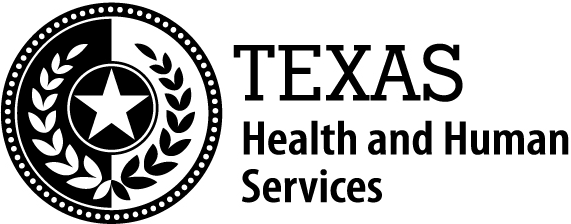 -ETexas Money Follows the Person Demonstration (MFPD) ProjectInformed Consent for ParticipationYou Should Know That:The State of Texas would appreciate your being a part of this process.This is a very important project that will help eligible Texans move from institutions back into the community.Participation is voluntary.If you do not join the project, you can still receive Medicaid home and community-based waiver servicesyou meet the eligibility requirements.These waiver services can help you to move from your current place into a community setting.You could lose waiver and/or demonstration services because:your health or functional abilities get better; oryou have too much money.You can pull out from the project at any time. ComplaintsContact MFPD Project Director, 4900 North Lamar Blvd., Mail Code 4100, Austin, TX 78751, or by email , or by telephone at 512-424-6516.ConsentYou will be given a signed copy of this consent form to keep. I agree to participate in the project:	Yes	NoNameSocial Security No.Client Assignment and Registration (CARE) ID (Home and Community-based Services Waiver Only):Client Assignment and Registration (CARE) ID (Home and Community-based Services Waiver Only):